Na temelju članka 107. stavka 9. Zakona o odgoju i obrazovanju u osnovnoj i srednjoj školi (Narodne novine broj 87/08, 86/09, 92/10, 105/10, 90/11, 16/12, 86/12, 94/13, 152/14, 7/17, 68/18, 98/19, 64/20, 151/22, 156/23) i članka 14. stavka 4. Pravilnika o postupku zapošljavanja te procjeni i vrednovanju kandidata za zapošljavanje u OŠ “Dobri”, Pravilnika o izmjenama i dopunama Pravilnika o postupku zapošljavanja te procjeni i vrednovanju kandidata za zapošljavanje, Povjerenstvo za procjenu i vrednovanje kandidata za zapošljavanje ( u daljnjem tekstu: Povjerenstvo) donosi:SADRŽAJ I NAČIN USMENE PROCJENE, PRAVNI I DRUGI IZVORI ZA PRIPREMANJE KANDIDATA ZA USMENU PROCJENU I VREDNOVANJE						I.	Usmena procjena kandidata prijavljenih na natječaj objavljen dana 21. ožujka 2024. na mrežnoj stranici i oglasnoj ploči Škole te mrežnim stranicama i oglasnim pločama Hrvatskog zavoda za zapošljavanje za zasnivanje radnog odnosa na radnom mjestu UČITELJ/ICA INFORMATIKE - 1 izvršitelj/ica na određeno nepuno radno vrijeme (11/40 sati tjedno), do povratka djelatnice na rad vršit će se usmenom procjenom kandidata odnosno usmenim testiranjem i vrednovanjem kandidata iz područja poznavanja propisa koji se odnose na djelatnost osnovnog obrazovanja.Kandidati su obvezni pristupiti usmenoj procjeni.Ako kandidat ne pristupi usmenoj procjeni smatra se da je odustao od prijave na natječaj.Kandidati/kinje su dužni ponijeti sa sobom odgovarajuću identifikacijsku ispravu (važeću osobnu iskaznicu, putovnicu ili vozačku dozvolu) na temelju koje se utvrđuje prije usmene procjene identitet kandidata/kinje.					       II.Usmena procjena provest će se iz područja poznavanja i primjene propisa iz djelokruga rada i to iz sljedećih izvora:Zakon o odgoju i obrazovanju u osnovnoj i srednjoj školi (NN 87/08, 86/09, 92/10, 105/10, 90/11, 16/12, 86/12, 94/13, 152/14, 7/17, 68/18, 98/19, 64/20, 151/22, 156/23)Pravilnik o načinima, postupcima i elementima vrednovanja učenika u osnovnoj i srednjoj školi (NN 112/10, 82/19, 43/20, 100/21)Pravilnik o kriterijima za izricanje pedagoških mjera (NN 94/15, 3/17)Kurikulum nastavnog predmeta informatikeKod usmene procjene svi članovi će postaviti po dva pitanja koja se vrednuju od svakog člana Povjerenstva  pojedinačno od 1 do 5 bodova i na kraju zbrajaju, tako da kandidat može ostvariti najviše 30 bodova. Svim kandidatima će se postavljati istovrsna pitanja.					            III.Poziv na procjenu odnosno testiranje bit će objavljen na mrežnoj stranici Škole i dostavljen svim kandidatima koji podnesu pravodobnu i potpunu prijavu te ispunjavaju uvjete natječaja, najkasnije 5 dana prije dana određenog za usmenu procjenu odnosno vrednovanje.				Povjerenstvo za procjenu i vrednovanje kandidataOSNOVNA ŠKOLA „DOBRI“ SPLIT                                                                                                    Kliška 25, 21000 Split                                                                                                      KLASA: 112-04/24-01/3                                                                                                                                        URBROJ: 2181-1-280-24-5                                                                                                           Split,  25. ožujak 2024. godine  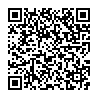 